Course code: DRA0503Course name: SCREENWRITING VCourse name: SCREENWRITING VCourse name: SCREENWRITING VCourse name: SCREENWRITING VCycle: BAStudy year: 3Study year: 3Semester: VECTS: 4Study mode: Obligatory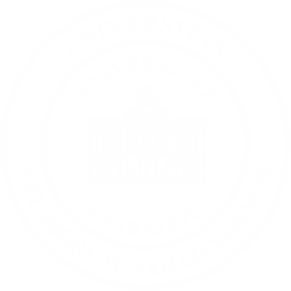 Study mode: ObligatoryStudy mode: ObligatoryTotal hrs. number: 100Lectures: 45 hours (Lectures: 15 hours/1 hour a week + Exercises: 30 hours/2 hours a week)Laboratory/practical exercises: Individual practical work: 30
Continuous mastering of contents: 25Note: Teaching the course Screenwriting is to a large extent based on practical teaching methods. Under this course, the practical aspect of teaching carries at least 2 ECTS points.Total hrs. number: 100Lectures: 45 hours (Lectures: 15 hours/1 hour a week + Exercises: 30 hours/2 hours a week)Laboratory/practical exercises: Individual practical work: 30
Continuous mastering of contents: 25Note: Teaching the course Screenwriting is to a large extent based on practical teaching methods. Under this course, the practical aspect of teaching carries at least 2 ECTS points.Teaching participantsTeaching participantsTeachers and associates in the field of SCREENWRITINGTeachers and associates in the field of SCREENWRITINGTeachers and associates in the field of SCREENWRITINGEnrolment preconditions:Enrolment preconditions:---Course goal(s):Course goal(s):Goals and assignments of the course SCREENWRITING V are to introduce dramaturgy students to the concept of documentary film and screenwriting for documentary film, and its position in film and television. Students are introduced to the most significant documentary films, and through practical work they learn of the exploratory process required for documentary screenplay development.Course contents are delivered in a unique combination of lectures and exercises. Lecture means the process of introducing the theme and the verbal elaboration of the theme, whereas exercise means the process of practical verification and realisation of the theme in the form of screenplay. These processes run in parallel and enable students to create a theoretical and experiential platform for their future work.Goals and assignments of the course SCREENWRITING V are to introduce dramaturgy students to the concept of documentary film and screenwriting for documentary film, and its position in film and television. Students are introduced to the most significant documentary films, and through practical work they learn of the exploratory process required for documentary screenplay development.Course contents are delivered in a unique combination of lectures and exercises. Lecture means the process of introducing the theme and the verbal elaboration of the theme, whereas exercise means the process of practical verification and realisation of the theme in the form of screenplay. These processes run in parallel and enable students to create a theoretical and experiential platform for their future work.Goals and assignments of the course SCREENWRITING V are to introduce dramaturgy students to the concept of documentary film and screenwriting for documentary film, and its position in film and television. Students are introduced to the most significant documentary films, and through practical work they learn of the exploratory process required for documentary screenplay development.Course contents are delivered in a unique combination of lectures and exercises. Lecture means the process of introducing the theme and the verbal elaboration of the theme, whereas exercise means the process of practical verification and realisation of the theme in the form of screenplay. These processes run in parallel and enable students to create a theoretical and experiential platform for their future work.Thematic units:(if needed, the weekly work schedule is established taking into account the organizational units’ peculiarities)Thematic units:(if needed, the weekly work schedule is established taking into account the organizational units’ peculiarities)WEEK:What is documentary film?History of documentary filmBritish documentary film, Soviet documentary film, Buñuel as a documentarist, examplesSarajevo School of Documentary Film, BiH war documentary filmDocumentary film today, examplesSeminar paper: analysis of documentary film based on provided examplesAnalysis of proposals and ideas for documentary films, selection of themes, theme contemporaneity and relevance.Types of documentary film: documentary film as prophet, researcher, reporter, painter, lawyer, accuser, poet, chronicler, advertiser, observer, catalyst, guerrilla..., exercise: letter of intentAnalysis of letter of intent and acceptance of final ideas for documentary film, author attitude, theme and ideaRole of research in the process of creating documentary filmResearch and synopsis for documentary filmSynopsis analysis and unannounced testTesting the principles of screenwriting in documentary film, structure of documentary filmAnalysis of structure and characters, preparation for presentationPresentation and preparation for examWEEK:What is documentary film?History of documentary filmBritish documentary film, Soviet documentary film, Buñuel as a documentarist, examplesSarajevo School of Documentary Film, BiH war documentary filmDocumentary film today, examplesSeminar paper: analysis of documentary film based on provided examplesAnalysis of proposals and ideas for documentary films, selection of themes, theme contemporaneity and relevance.Types of documentary film: documentary film as prophet, researcher, reporter, painter, lawyer, accuser, poet, chronicler, advertiser, observer, catalyst, guerrilla..., exercise: letter of intentAnalysis of letter of intent and acceptance of final ideas for documentary film, author attitude, theme and ideaRole of research in the process of creating documentary filmResearch and synopsis for documentary filmSynopsis analysis and unannounced testTesting the principles of screenwriting in documentary film, structure of documentary filmAnalysis of structure and characters, preparation for presentationPresentation and preparation for examWEEK:What is documentary film?History of documentary filmBritish documentary film, Soviet documentary film, Buñuel as a documentarist, examplesSarajevo School of Documentary Film, BiH war documentary filmDocumentary film today, examplesSeminar paper: analysis of documentary film based on provided examplesAnalysis of proposals and ideas for documentary films, selection of themes, theme contemporaneity and relevance.Types of documentary film: documentary film as prophet, researcher, reporter, painter, lawyer, accuser, poet, chronicler, advertiser, observer, catalyst, guerrilla..., exercise: letter of intentAnalysis of letter of intent and acceptance of final ideas for documentary film, author attitude, theme and ideaRole of research in the process of creating documentary filmResearch and synopsis for documentary filmSynopsis analysis and unannounced testTesting the principles of screenwriting in documentary film, structure of documentary filmAnalysis of structure and characters, preparation for presentationPresentation and preparation for examLearning outcomes: Learning outcomes: Knowledge: Introduction to theoretical elements and characteristics of documentary film; introduction to the most significant examples of global film history, and film of Bosnia and Herzegovina;Skills: Recognition and importance of theme and idea; introduction to the relation physical reality – reality of a work of art; building a relation towards research of the selected topic;Competencies: Introduction to plot dynamics and development in documentary film; acquiring knowledge on documentary film screenplay structure as a future film creation.Knowledge: Introduction to theoretical elements and characteristics of documentary film; introduction to the most significant examples of global film history, and film of Bosnia and Herzegovina;Skills: Recognition and importance of theme and idea; introduction to the relation physical reality – reality of a work of art; building a relation towards research of the selected topic;Competencies: Introduction to plot dynamics and development in documentary film; acquiring knowledge on documentary film screenplay structure as a future film creation.Knowledge: Introduction to theoretical elements and characteristics of documentary film; introduction to the most significant examples of global film history, and film of Bosnia and Herzegovina;Skills: Recognition and importance of theme and idea; introduction to the relation physical reality – reality of a work of art; building a relation towards research of the selected topic;Competencies: Introduction to plot dynamics and development in documentary film; acquiring knowledge on documentary film screenplay structure as a future film creation.Teaching methods: Teaching methods: The working principle for course SCREENWRITING is exploratory, individual, but at the same time it also includes students’ team work. Theme exploration and mastering theoretical concepts required for practical work take place in the group, whereas the practical work is individual and the results and experiences differ depending on student’s own engagement and individual characteristics.The working principle for course SCREENWRITING is exploratory, individual, but at the same time it also includes students’ team work. Theme exploration and mastering theoretical concepts required for practical work take place in the group, whereas the practical work is individual and the results and experiences differ depending on student’s own engagement and individual characteristics.The working principle for course SCREENWRITING is exploratory, individual, but at the same time it also includes students’ team work. Theme exploration and mastering theoretical concepts required for practical work take place in the group, whereas the practical work is individual and the results and experiences differ depending on student’s own engagement and individual characteristics.Knowledge assessment methods with grading system: Knowledge assessment methods with grading system: Activity monitoring and knowledge assessment take place during the course of syllabus realisation. One test is planned during the semester and a final exam when semester ends. be eligible for the oral exam, students must have regular attendance.Activity monitoring and knowledge assessment take place during the course of syllabus realisation. One test is planned during the semester and a final exam when semester ends. be eligible for the oral exam, students must have regular attendance.Activity monitoring and knowledge assessment take place during the course of syllabus realisation. One test is planned during the semester and a final exam when semester ends. be eligible for the oral exam, students must have regular attendance.Literature: Literature: Compulsory: 
DOKUMENTARAC, Barnau
WRITING, DIRECTING AND PRODUCING DOCUMENTARY FILMS, Alan Rosenthal 
INTRODUCTION TO DUCUMENTARY, Bill Nichols DOCUMENTARY STORYTELLING, CREATIVE NONFICTION ON SCREEN, Sheila Curran BernardOptional: 
POETIKA, Aristotel
434 PISANJE SCENARIJA, Lew Hunter 
LIKOVI – OSNOVA SCENARIJA, Andrew Horton
UMJETNOST DRAMSKOG PISANJA, Lajos EgriCompulsory: 
DOKUMENTARAC, Barnau
WRITING, DIRECTING AND PRODUCING DOCUMENTARY FILMS, Alan Rosenthal 
INTRODUCTION TO DUCUMENTARY, Bill Nichols DOCUMENTARY STORYTELLING, CREATIVE NONFICTION ON SCREEN, Sheila Curran BernardOptional: 
POETIKA, Aristotel
434 PISANJE SCENARIJA, Lew Hunter 
LIKOVI – OSNOVA SCENARIJA, Andrew Horton
UMJETNOST DRAMSKOG PISANJA, Lajos EgriCompulsory: 
DOKUMENTARAC, Barnau
WRITING, DIRECTING AND PRODUCING DOCUMENTARY FILMS, Alan Rosenthal 
INTRODUCTION TO DUCUMENTARY, Bill Nichols DOCUMENTARY STORYTELLING, CREATIVE NONFICTION ON SCREEN, Sheila Curran BernardOptional: 
POETIKA, Aristotel
434 PISANJE SCENARIJA, Lew Hunter 
LIKOVI – OSNOVA SCENARIJA, Andrew Horton
UMJETNOST DRAMSKOG PISANJA, Lajos Egri